READING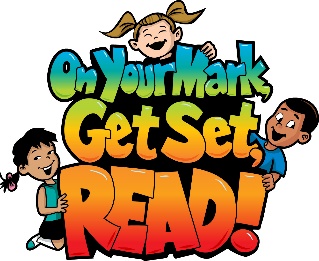 Reading Websites: (Read/listen to books and retell the story to someone at home)Tumble Book Libraryhttps://www.tumblebooklibrary.com/Username: nblib Password: nbschoolsStory Line Online Libraryhttps://storylineonline.net *Keep a log of books listened to or read to share when we return.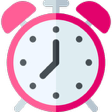 30 MINUTESLITERACY - 30 MINUTES A DAY LITERACY - 30 MINUTES A DAY LITERACY - 30 MINUTES A DAY WORD WORK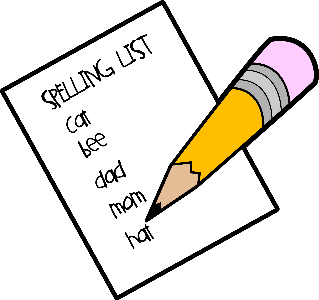 Spelling list: Word Work Suggestions:Spelling:  Continue reviewing Unit 6 words.  A new list will be uploaded later this week.Activities involving weekly Spelling listRainbow write your Spelling wordsUse each of your Spelling words in a sentenceWrite Spelling words with a pen, pencil, markerTry writing your spelling words with your opposite hand.Test a parent or guardian on your words!10 - 15 MINUTESWRITING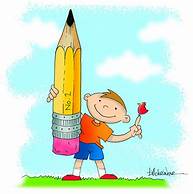 Writing Suggestions:Letter Writing - write a letter to your teacher and email it if you can. (amy.anderson-mckay @nbed.nb.ca)  Journal Writing – Daily journal ideas (PDF attached)10 - 15 MINUTES                                          MATH- 30 MINUTES A DAY                                          MATH- 30 MINUTES A DAY                                          MATH- 30 MINUTES A DAYMATH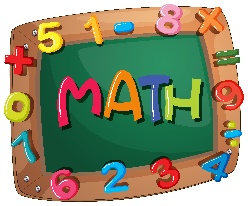 Math SuggestionsDreambox  (15-20 min)https://play.dreambox.com/login/knjs/urus**Please e-mail me for Username and PasswordThe first time a student logs on to a new device it might ask for the school code….for Max Aitken it is    knjs/urus30 MINUTES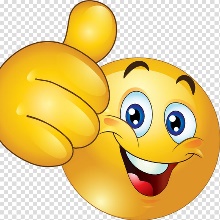 All evidence of student work in Literacy and Numeracy should be returned to school with your child when school resumes. You may want to keep a folder of all the work.You can log the reading daily.Keep a writing journal.Take pictures of learning happening. (Building, doing a puzzle, measuring for cooking or reading to a younger sibling.)